Відділ освіти Борщівської міської радиРОЗВИТОК ОБДАРОВАНОСТІ УЧНІВ НА УРОКАХ ЗАРУБІЖНОЇ ЛІТЕРАТУРИМетодичні рекомендації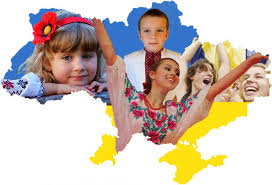 2019